100590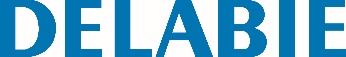 Подвесная писсуарная перегородка LISOАртикул: 100590 Технические характеристикиПодвесная писсуарная перегородка. Бактериостатическая нержавеющая сталь 304. Матовая поверхность. Толщина стали: 1,5 мм. Гладкая поверхность с закругленными краями. Скрытые крепления. Поставляется с крепежным комплектом.Вес: 8 кг.[Старый артикул :  0011590000]